Утверждаю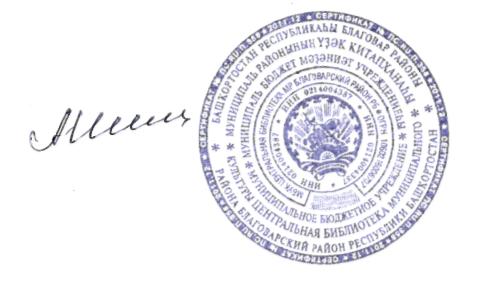 Директор МБУК Центральная библиотека __________________________Шиль А.Ф.ПланМБУК ЦБ и  сельских библиотек на ноябрь месяц 2019 годаЗаведующая методическим отделом:                                        Токбулатова И.Ф.№Форма и название мероприятияДата проведенияВремяпроведения АудиторияМесто проведенияОтветственный за подготовкуПримечание1Беседа ко  всемирному дню борьбы со СПИДом «Всё в твоих руках»02.1215.00для молодежиБалышлинская модельная СБГумерова Ф.Х.2Тематические мероприятия ко дню инвалидов «Капельки добра согреют души»03.12в теч. днядля людей с ограниченными возможностями здоровья Все библиотекиБиблиотекари3Час полезной информации «Что значит быть здоровым?»05.1216.00для детейМирновская СБДейниченко С.Р.4Обрядовый праздник «Каз омэсе»в теч. мес.для всех пользователейСынташтамакская СБЗарифуллина Г.Ф.5День Героев Отечества. Уроки мужества, дни памяти, информационные часы «Гордимся славою героев»09.12в теч. днядля всех пользователейВсе библиотекиБиблиотекари6Участие в республиканской акции «Мой язык – душа народа», посвященный ко дню башкирского языка.14.12в теч.днядля всех пользователейВсе библиотекиБиблиотекари7Виртуальное путешествие по театрам «Театра мир откроет нам свои кулисы» 19.1216.30для всех пользователейУдрякбашевская СБИшбулатова Ф.И.8Информационные часы, тематические уроки на тему  «Конституция – единство прав и обязанностей» 24.12в теч. днядля всех пользователейВсе библиотекиБиблиотекари9Новогодние мероприятия в библиотеках25-31.12для всех пользователейВсе библиотекиБиблиотекари10Новогодние утренники «Волшебный кипятильник, или Зажигательная ёлка»23-31.12в теч. днядля детейДБРамазанова А.Н.